Ｍサポセミナー　　参加申込書　　　　　　　　	　締切：8月24日（土）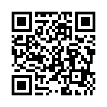  ＦＡＸ：027 – 237 – 0810　　メール：21@maebashi-shiminkatsudo.jp※いただいた個人情報はＭサポの事業以外では使用いたしません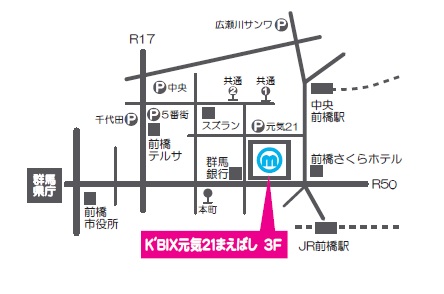 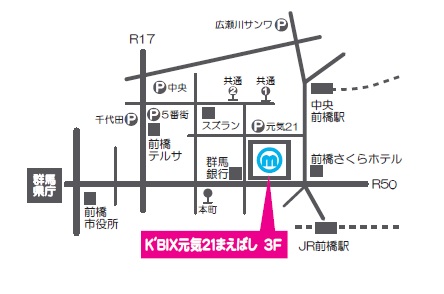 「イマドキの広報の基本」　8/28（水）「イマドキの広報の基本」　8/28（水）ふりがな氏　　名団体名※所属している方のみ住　　所電話番号質問事項等